HARMONOGRAMŠtvrtok 17.11.2022  Koncertná sála ZUŠ Jozefa Kresánka, Elokované pracovisko Sekulská 317.30	Registrácia účastníkov CP202218.30  Cimbalové iskrenieKoncert žiakov z cimbalovej triedy Martina Budinského a študentov         Konzervatória J.L.Bellu v Banskej Bystrici Piatok 18.11.2022Koncertná sála ZUŠ Jozefa Kresánka, Elokované pracovisko Sekulská 38.30 –  	Registrácia účastníkov CP2022	9.00- 		Rozohrávanie prvej kategórie10.00 – 	Súťažná prezentácia CP I.11.30 –		Súťažná prezentácia CP II.12.30 		Obed14.00 –	Súťažná prezentácia CP III. 1.časť15.00-		Súťažná prezentácia CP III. 2.časť16.30 -	Súťažná prezentácia CP IV.17.30-		Večera18.00 - 	Súťažná prezentácia CP V. 19.00 - 	Súťažná prezentácia CP VI.Sobota 19.11.2022Moyzesova sieň, Vajanského nábrežie 1210.00 Galakoncert a vyhodnotenie súťaže CP2022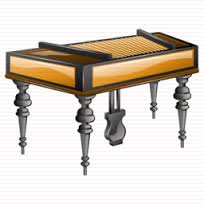 